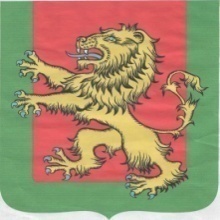 АДМИНИСТРАЦИЯ   РЖЕВСКОГО  РАЙОНА ТВЕРСКОЙ  ОБЛАСТИП О С Т А Н О В Л Е Н И Е15.02.2017г.                                                                                                                               № 83паОб установлении предельного уровня соотношениясреднемесячной заработной платы руководителей, их заместителей, главных бухгалтеров и среднемесячнойзаработной платы работников муниципальных учреждений,муниципальных унитарных предприятиймуниципального образования «Ржевский район» Тверской области        В соответствии со ст. 145 Трудового кодекса Российской Федерации, Едиными рекомендациями по установлению на федеральном, региональном и местном уровнях систем оплаты труда работников государственных и муниципальных учреждений на 2016 год, утвержденных решением Российской трехсторонней комиссии по регулированию социально-трудовых отношений от 25.12.2015, в целях создания прозрачного механизма оплаты труда руководителей, их заместителей, главных бухгалтеров муниципальных учреждений, муниципальных унитарных предприятий муниципального образования «Ржевский район» Тверской области,  руководствуясь Уставом  Ржевского района, Администрация Ржевского района ПОСТАНОВЛЯЕТ:    1. Установить предельный уровень соотношения среднемесячной заработной платы руководителей, их заместителей, главных бухгалтеров, в том числе муниципальных учреждений, муниципальных унитарных предприятий и средней месячной заработной платы работников этих муниципальных учреждений, муниципальных унитарных предприятий (без учета заработной платы руководителя, заместителей руководителя, главного бухгалтера), в кратности до 5.    2. Утвердить Порядок расчета соотношения среднемесячной заработной платы (Приложение).    3. Настоящее Постановление подлежит официальному  опубликованию в газете «Ржевская правда» и  размещению на официальном сайте Администрации  Ржевского района в сети Интернет.    4. Настоящее Постановление вступает в силу  со дня его подписания и распространяется на правоотношения, возникшие  с 01.01.2017 г.   5. Контроль за исполнением настоящего Постановления оставляю за собой.Глава  Ржевского районаТверской области                                                                                                     В.М. РумянцевПриложение к постановлению АдминистрацииРжевского района Тверской областиот 15.02.2017 г. N 83па Порядок
расчета соотношения среднемесячной заработной платы.1. Настоящий Порядок устанавливает единый порядок расчета соотношения среднемесячной заработной платы руководителей, их заместителей, главных бухгалтеров и среднемесячной заработной платы работников муниципальных учреждений, муниципальных унитарных предприятий муниципального образования  «Ржевский район» Тверской области  для определения предельного уровня соотношения среднемесячной заработной платы руководителей, их заместителей, главных бухгалтеров муниципальных учреждений, муниципальных унитарных предприятий (далее- муниципальных учреждений(предприятий))  муниципального образования «Ржевский район» Тверской области и работников этих  муниципальных учреждений (предприятий), предусмотренного Трудовым кодексом Российской Федерации.2. Расчет соотношения среднемесячной заработной платы руководителей, их заместителей, главных бухгалтеров и среднемесячной заработной платы работников муниципальных учреждений (предприятий) производится по итогам календарного года.При расчете соотношения среднемесячной заработной платы руководителя муниципального учреждения (предприятия) и среднемесячной заработной платы работников этого муниципального учреждения (предприятия) не учитываются как в списочном составе работников, так и в фактически начисленной заработной плате работников муниципального учреждения (предприятия) показатели по  руководителю, заместителю   руководителя и главному бухгалтеру.Расчет соотношения среднемесячной заработной платы руководителя, его заместителя и главного бухгалтера муниципального учреждения (предприятия) и среднемесячной заработной платы работников этого муниципального учреждения (предприятия) производится отдельно по должностям руководителя, заместителя руководителя и главного бухгалтера муниципального учреждения (предприятия).В случаях выполнения работы руководителем, заместителем руководителя, главным бухгалтером по совмещению профессий (должностей), при расчете их  среднемесячной заработной платы и среднемесячной заработной платы работников этого муниципального учреждения (предприятия) учитывается фактически начисленная заработная плата как по основной работе, так и при совмещении профессий (должностей) в целом.При работе заместителем руководителя, главным бухгалтером по совместительству при расчете их  среднемесячной заработной платы работников этого муниципального учреждения (предприятия) учитывается только фактически начисленная заработная плата по должностям заместителя руководителя, главного бухгалтера.3. При расчете среднемесячной заработной платы работников муниципального учреждения (предприятия) учитываются:а) начисленная заработная плата за отработанное время (включая стимулирующие выплаты по итогам работы), а также выплаты, обусловленные Положениями по оплате труда.б) выплаты, исчисленные исходя из среднего заработка при исполнении работником трудовых обязанностей, для оплаты отпусков, а также для других случаев, предусмотренных Трудовым кодексом Российской Федерации.4. Среднемесячная заработная плата работников муниципального учреждения (предприятия) рассчитывается путем деления фактически начисленной заработной платы работников списочного состава на среднюю численность указанных работников за соответствующий календарный год и на 12 (количество месяцев в году).Среднемесячная заработная плата руководителя муниципального учреждения (предприятия) рассчитывается путем деления фактически начисленной заработной платы руководителю за календарный год на 12 (количество месяцев в году).В случае если руководитель учреждения отработал не полный календарный год, то расчет среднемесячной заработной платы руководителя производится исходя из фактически им отработанных полных календарных месяцев.5. Соотношение среднемесячной заработной платы руководителя муниципального учреждения (предприятия) и среднемесячной заработной платы работников этого муниципального учреждения (предприятия) определяется путем деления среднемесячной заработной платы руководителя на среднемесячную заработную плату работников этого муниципального учреждения (предприятия), рассчитанной в соответствии с пунктом 4 настоящего Порядка.Аналогичным образом рассчитывается соотношение среднемесячной заработной платой платы заместителя руководителя, главного бухгалтера муниципального учреждения (предприятия) и среднемесячной заработной платы работников муниципального учреждения (предприятия).